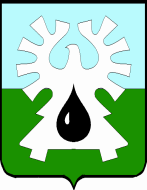 ГОРОДСКОЙ ОКРУГ УРАЙХАНТЫ-МАНСИЙСКОГО АВТОНОМНОГО ОКРУГА - ЮГРЫДУМА ГОРОДА УРАЙРЕШЕНИЕот  24 ноября 2022 года                                                                                № 122О Положении о налоговых льготах в городском округе Урай Ханты-Мансийского автономного округа - ЮгрыРассмотрев представленный главой города Урай проект решения Думы города Урай «О налоговых льготах в городском округе Урай Ханты-Мансийского автономного округа - Югры», в соответствии с пунктом 3 статьи 56 Налогового кодекса Российской Федерации, Дума города Урай  решила:1. Утвердить Положение о налоговых льготах в городском округе Урай Ханты-Мансийского автономного округа – Югры согласно приложению к настоящему решению.2. Настоящее решение вступает в силу после официального опубликования в газете «Знамя».28 ноября 2022 годаПриложение к решениюДумы города Урайот 24 ноября 2022 года № 122Положение о налоговых льготах в городском округе Урай Ханты-Мансийского автономного округа - ЮгрыСтатья 1. Отношения, регулируемые настоящим Положением1. Настоящее Положение о налоговых льготах в городском округе Урай Ханты-Мансийского автономного округа - Югры (далее - Положение) в соответствии с законодательством Российской Федерации о налогах и сборах регулирует общие направления реализации полномочий по установлению пониженных ставок и налоговых льгот по местным налогам. Статья 2. Цели предоставления налоговых льгот1. Налоговые льготы предоставляются в целях:1) обеспечения устойчивого социально-экономического развития города Урай;2) повышения эффективности функционирования и развития инфраструктуры социальной сферы города Урай;3) повышения социальной защищенности отдельных категорий граждан города Урай;4) улучшения инвестиционного климата и развития инвестиционной деятельности города Урай;5) устранения встречных финансовых потоков бюджета городского округа Урай;6) обеспечения достижения национальных целей развития Российской Федерации.Статья 3. Критерии формирования категорий налогоплательщиков, которым предоставляются налоговые льготы1. Льготы по налогам предоставляются:1) юридическим лицам, осуществляющим свою деятельность на территории города Урай и входящим в льготную категорию налогоплательщиков;2) физическим лицам, являющимся в соответствии с законодательством о налогах и сборах плательщиками налогов в бюджет городского округа Урай и входящим в льготную категорию налогоплательщиков.Статья 4. Виды налоговых льгот1. Льготы по налогам, установленные решениями Думы города Урай предоставляются в виде:1) освобождения от уплаты налога либо его части;2) снижения ставки по налогу;3) иных видов в соответствии с федеральным законодательством Российской Федерации.Статья 5. Порядок установления налоговых льгот 1. Налоговые льготы устанавливаются решениями Думы города Урай.2. Решениями Думы города Урай, устанавливающими налоговые льготы, определяются:1) основания и условия предоставления налоговых льгот;2) категории налогоплательщиков, в отношении которых предусматриваются налоговые льготы;3) виды и размер налоговых льгот;4) срок действия налоговых льгот.Статья 6. Оценка эффективности планируемых к предоставлению налоговых льготОценка эффективности планируемых к предоставлению налоговых льгот осуществляется в порядке, установленном администрацией города Урай.Председатель Думы города Урай                 Председатель Думы города Урай                 Глава города УрайГлава города Урай  А.В. ВеличкоТ.Р. Закирзянов